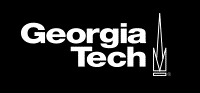 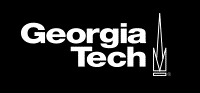 Queue Management for AdvisorsOverviewQueuing is used to manage an individual advisor's walk-in hours or an Advising Pool that has a waiting room, like a one-stop center or front desk. When an advisee visits these locations, they often log a request to meet with someone.Accessing the QueChoose cases from the Navigation Bar.Select the drop-down and scroll down to Advising Queue.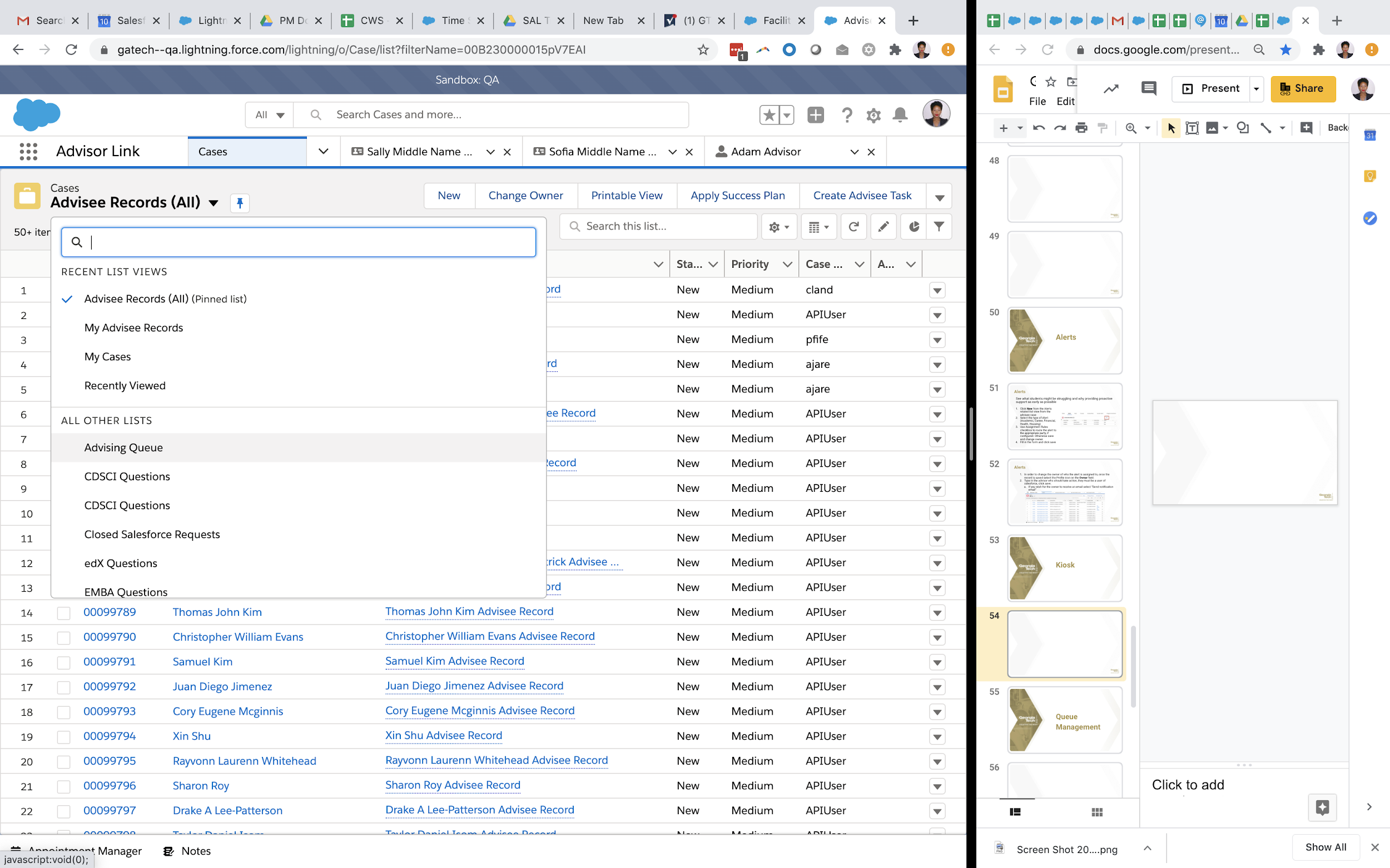 Select case Number to open the Queue Details.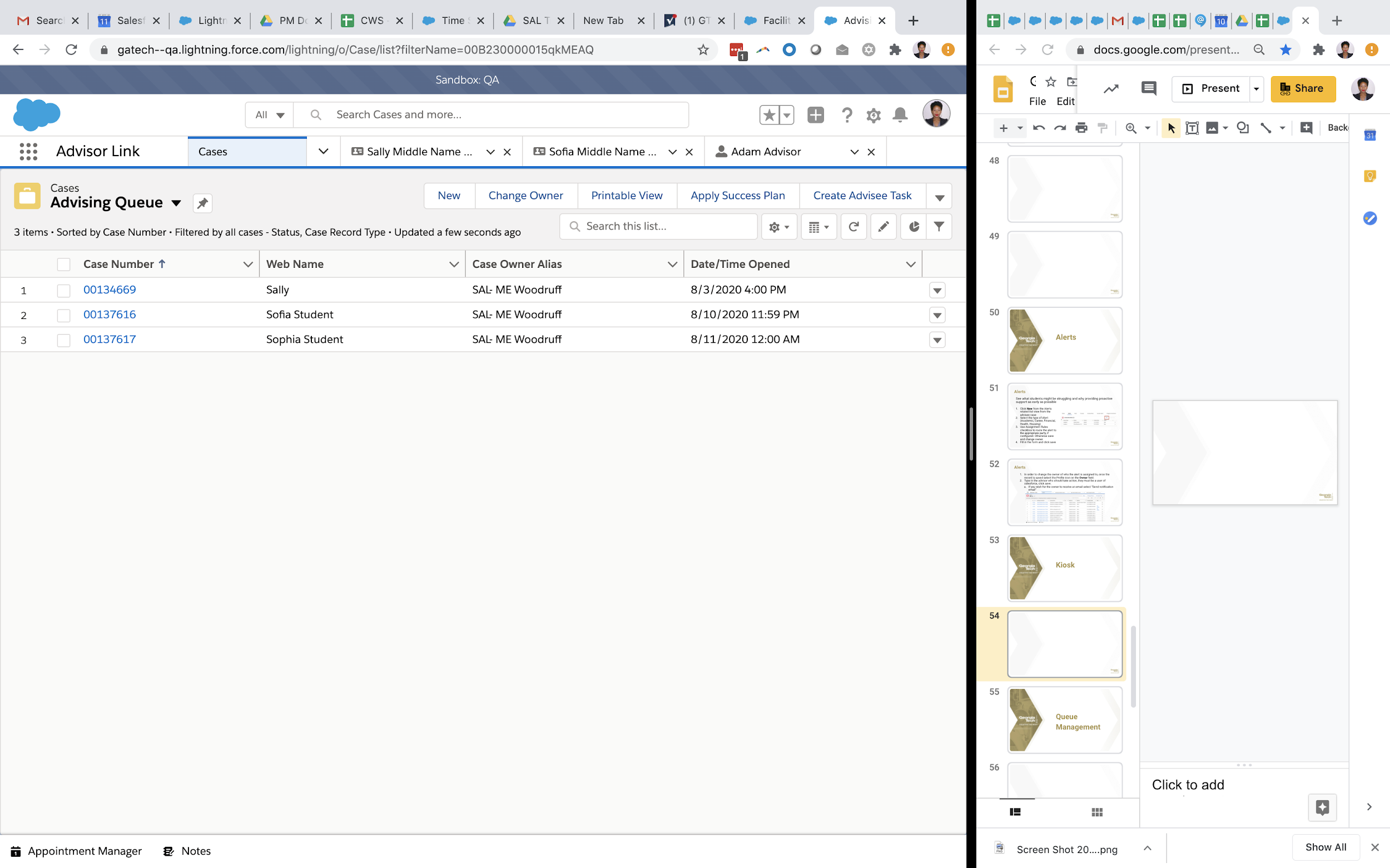 Type in a location or Use the a prepopulated one.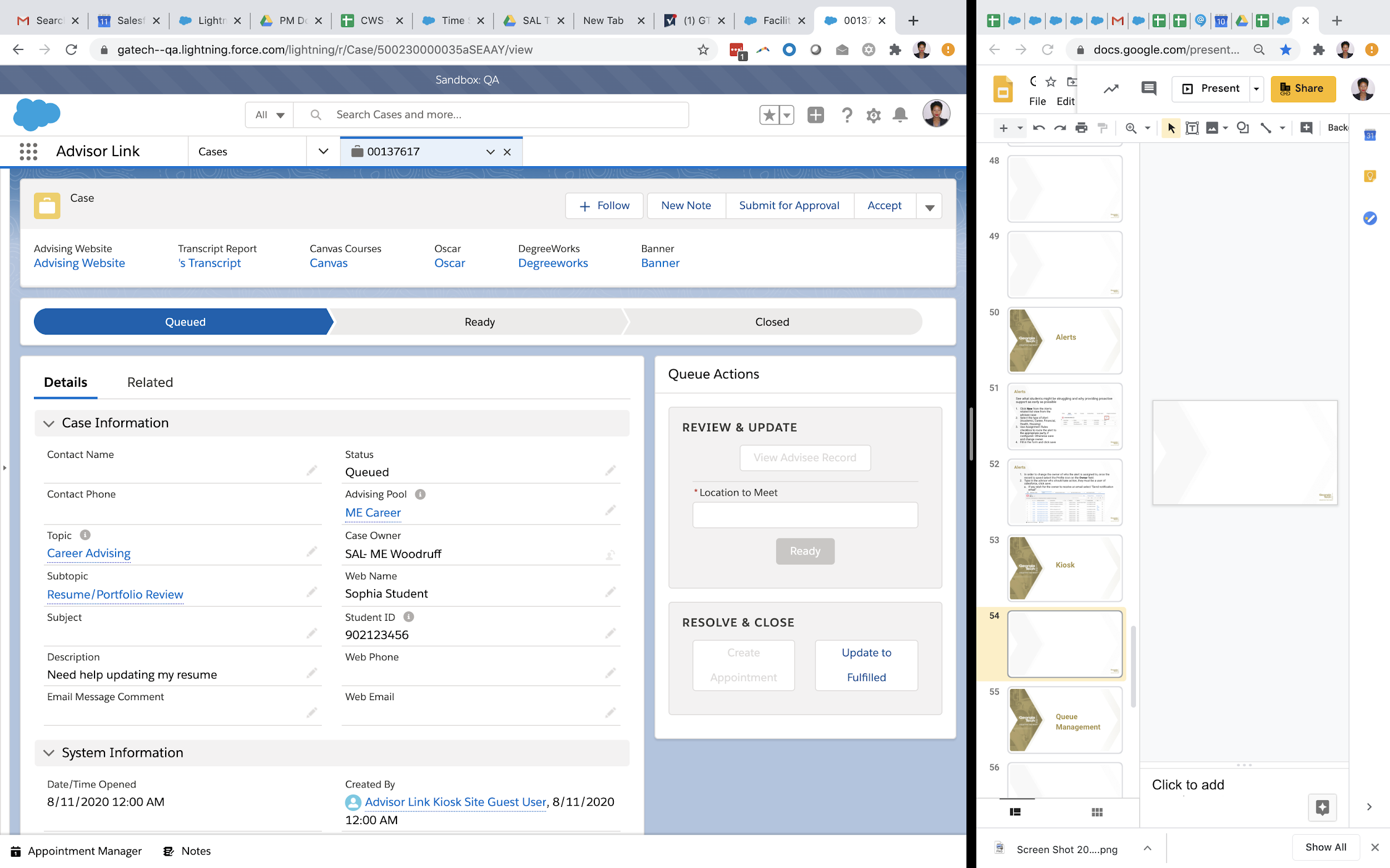 Setting up the Appointment within the QueueEnter a location and Press Ready.The Contact Lookup Screen will pop-up prompting you to search for the Queue user based on the information they entered at sign-in.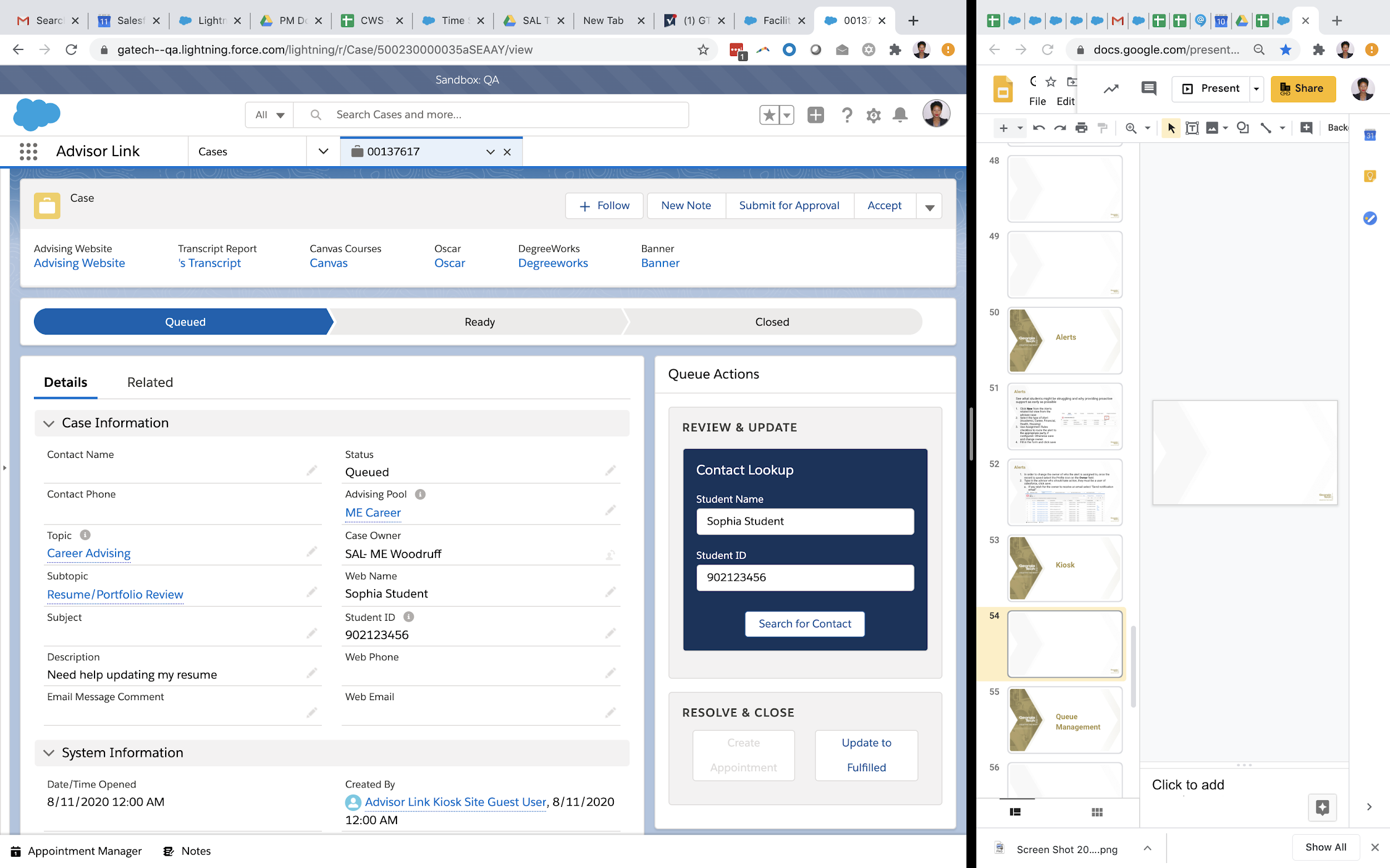 Press Search, Select a Contact, and Press Save and Return to Record.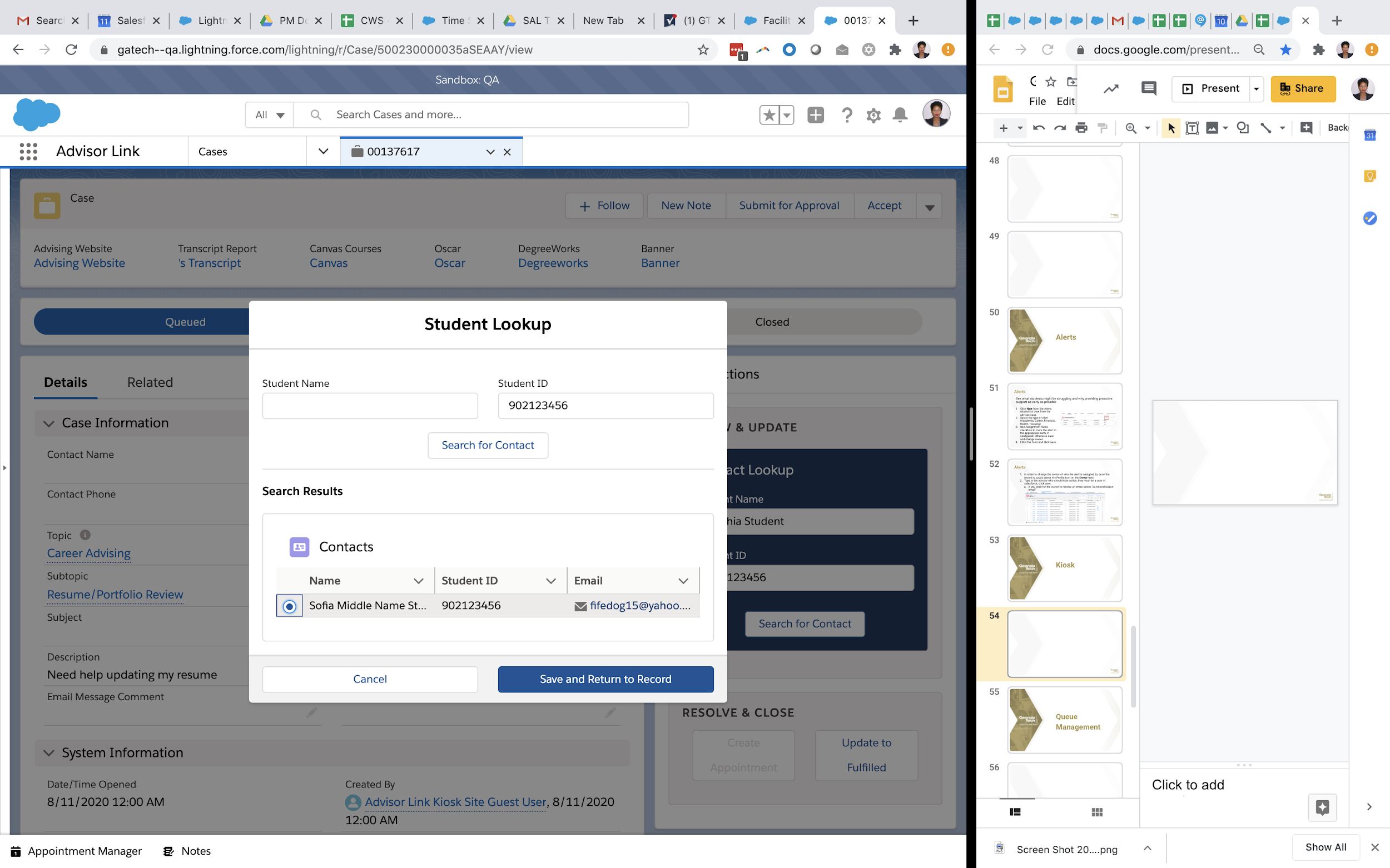 The Queue user’s Contact Information will now be loaded to the Queue Record.Status is changed to Ready.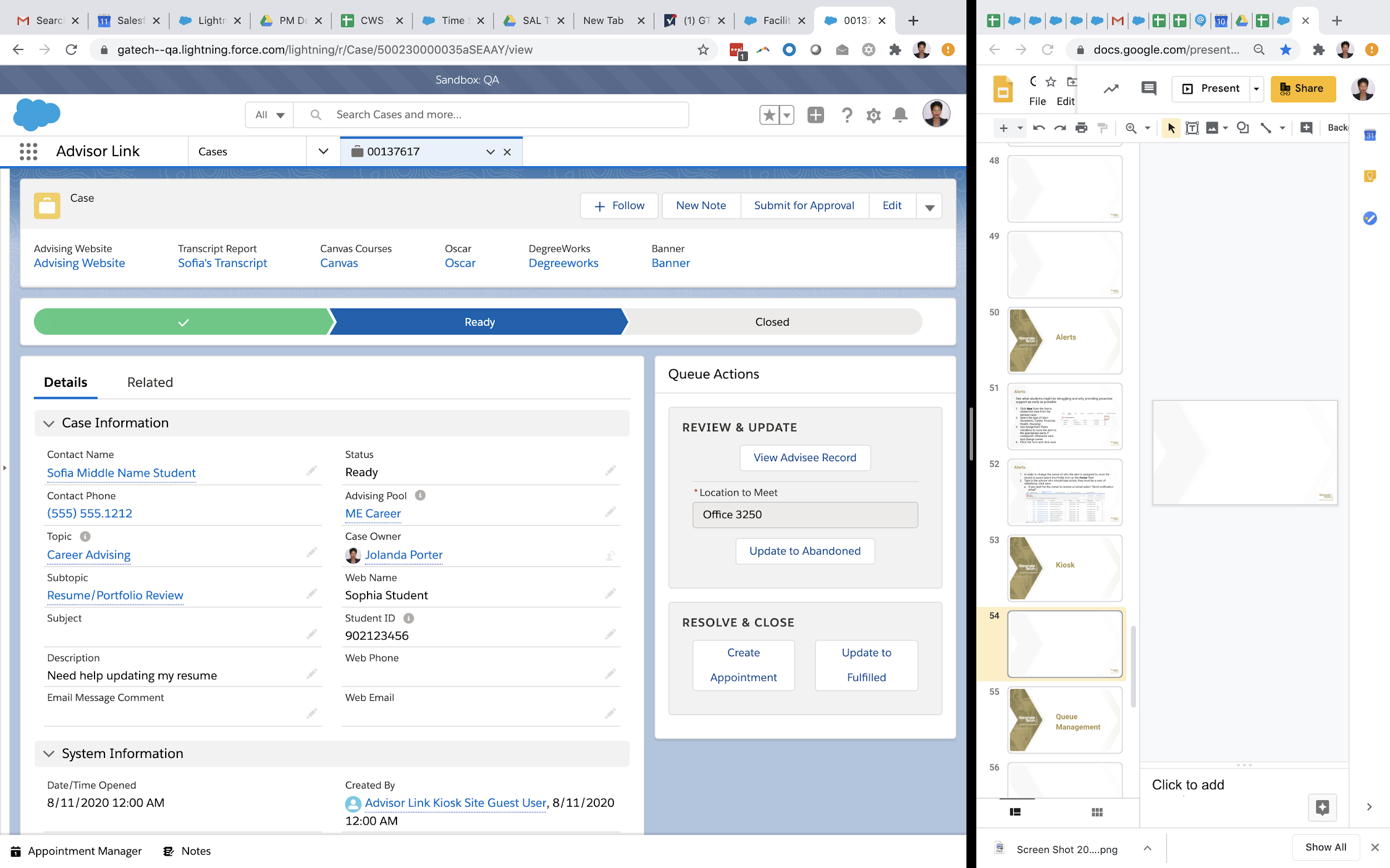 Confirming the AppointmentSelect Create Appointment.The Appointment Manager window will pop-up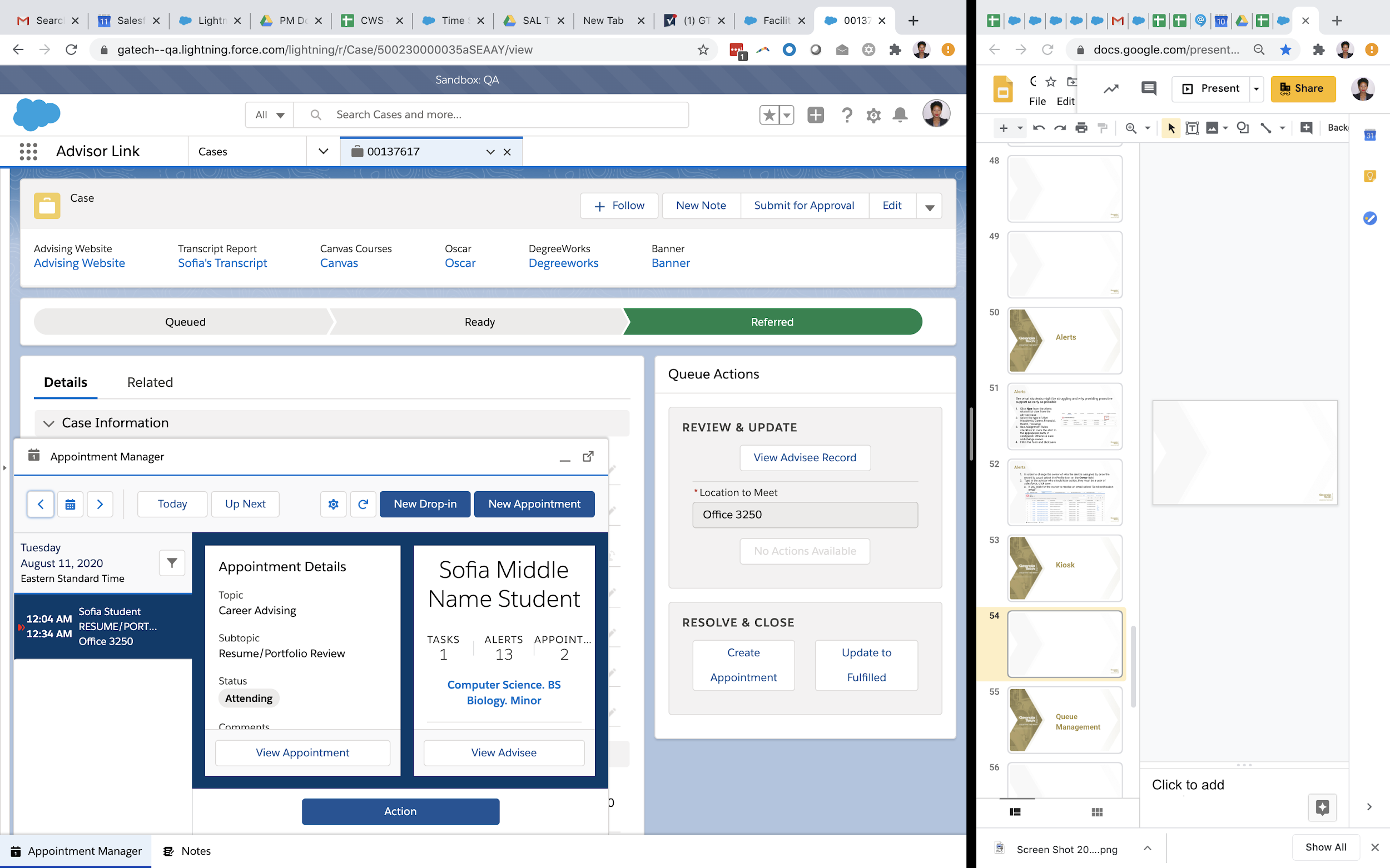 Select Action to be provided with appointment options such as Apply Success Plan, Add note, Send Email, Mark No Show, and Cancel.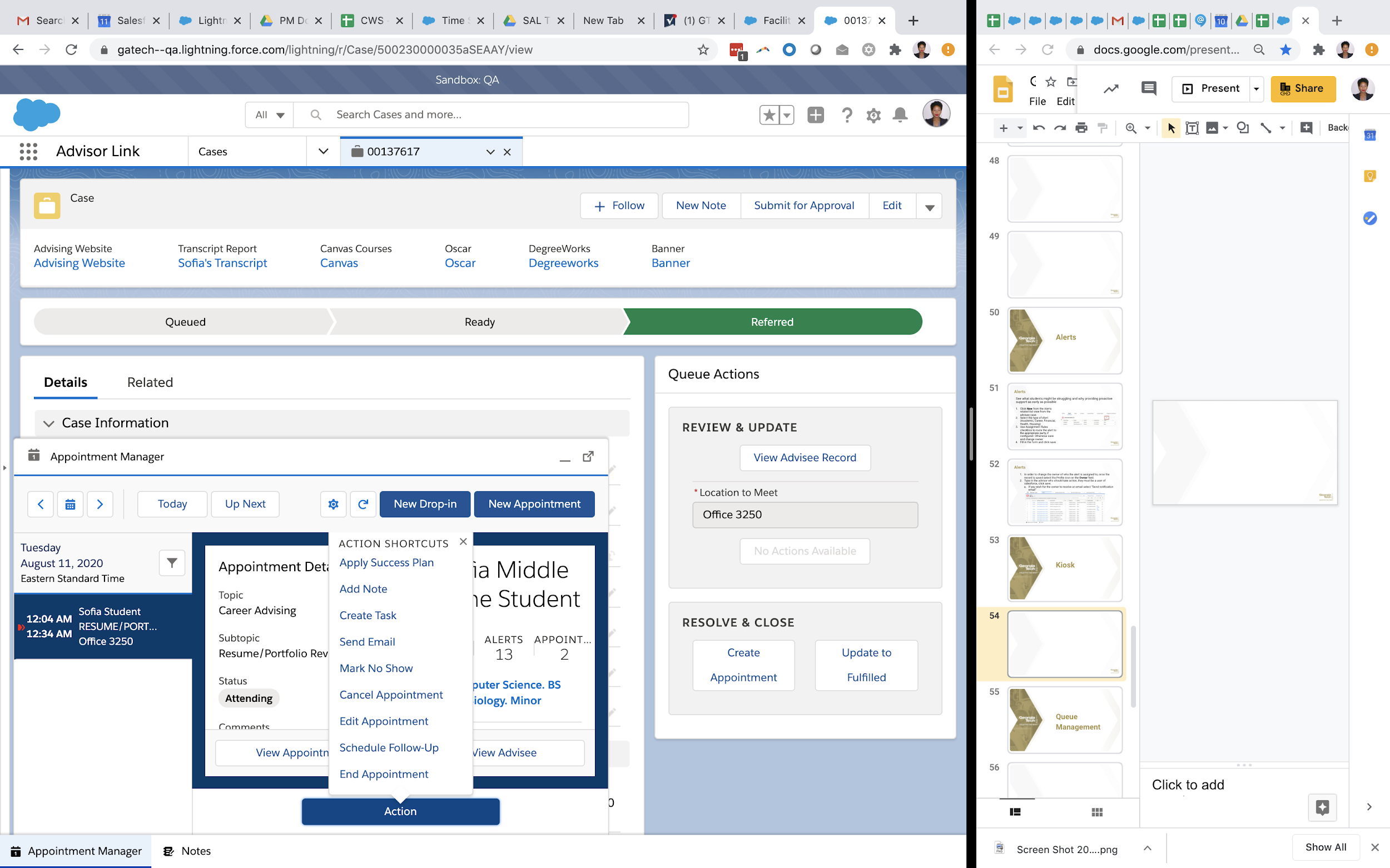 Tap out of Appointment Manager when finished.